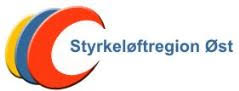 Styrkeløftregion ØstReferatStyremøte nr. 2020-03Tid	: 29 Sept.Sted	: Akershus (Viken) Idrettskrets, Strømsveien 80, 2010 Strømmen.Styrereferat nr. 2020-02 er godkjent via e-post.Til stede: Mina Svele, Vidar Tangen, Vegard Røysum, Geir Johansen, Runar Saxegård, Sofie Flyvholm Haug og Hege BerntsenIkke tilstede: Bjørn Andre Sutterud WestbyeAVSLUTTEDE SAKER08/19   Innkjøp av utstyr16/19	Webredaktør 04/20	Arbeidsoppgaver i styret og hvem vil påta seg sekretær jobben fra mars 2021.VEDTATT PÅ E-POST SIDEN FORRIGE STYREMØTEAnsvarlig	: Vegard RøysumStatus		: AvsluttetVIDEREFØRTE SAKER01/20	ØKONOMIRapportering. Søknad fra Lenja AK på kr 3.648 til rullestolramper, dette blir innvilget med 
3000 kr.Ansvarlig	: Vidar Tangen.
Status		: Videreføres.02/20	AKTIVITETER- Aktivitetsplan 2020, Ansvar Vegard Røysum.Orientering- Det vil bli en rekke kurs i år, som dommerkurs (ansvarlig Vidar) Powerlifting Live (ansvarlig Runar) trener 1 del 2, (ansvarlig Runar) ungdomssamlinger og klubbesøk (ansvarlig Karen) Oppdatering: 2-3 oktober skal det være dommerkurs i Halden.Powerlifting live: Er forespeilet søndag den 4 okt. i Halden.Trener 1 del 2: Forespeilet den 14. nov.RM: Ble avlyst.- Regionstrenerordning, Ansvar Karen HesthammerKaren kontakter Amund om han kan arrangere en regionssamling i klubben. Dette har blitt gjort i ILK og Brumunddal AK.- Dommeroppsett for 2021, Ansvar: Runar SaxegårdOrientering- … lager nye retningslinjer for dommere.-Stevner for regionen, Ansvar Geir JohansenOrientering-NM utstyrsfritt u/j/v i april som Oslo SK arrangerer- AVLYSTNM Styrkeløft med utstyr i NM uka, Brumunddal AK og IL Kraftsport arrangerer. AVLYSTIL Kraftsport arrangerer RM Utstyrsfritt. AVLYSTNM Styrkeløft utstyrsfritt, Askim SK. AVLYSTAnsvarlig	: VegardStatus		: Videreføres10/19	NM-uken 20212021- Sarpsborg- med utstyr. Oppdatering: Askim har påtatt seg oppdraget. Ansvarlig	: VegardStatus		: Videreføres05/20	Vi trenger kandidater til valgkomiteen.Runar og Anita har fått i oppgave å finne noen i klubbene sine. Oppdatering: Cathrine Bjelland fra Nittedal går inn som medlem og Jostein Häckert blir leder. Ansvarlig	: VegardStatus		: AvsluttetNYE SAKER06/20	Et forslag fra Heidi Hille Arnesen, ILK om å ha et eget forum/facebookside for klubbtrenere.- Karen Hesthammer vil opprette en lukket og hemmelig side/gruppe på facebook.07/20	Strategiplan	- Strategiplanen er godkjent av styret.	Vi skal begynne med noen av punktene og skal da prøve å få gjennomført alt innen 	3 år. 	- Sofie og Hege får nå opplæring av Web og facebook og vil ta seg av dette videre.- Vegard skal få i gang en organisasjonshåndbok og delta på styremøter i klubbene.- Vidar går i gang med klubbutvikling.- Karen ser litt mer på klubbesøk.08/20	RM utstyr 2021	- RM med utstyr blir 8 mai.	- RM uten utstyr blir helgen 21-22 Aug.	- Geir kontakter klubber.NESTE MØTEDato for neste møte 	: 26/1-21
Rom bestilles av	: Vegard RøysumAnsvarlig	: Vegard RøysumStatus		: Videreføres.